Publicado en Madrid el 07/10/2019 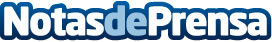 'Autovaloración incondicional', un nuevo concepto de autoestima centrado en el propio valor incondicionalMiguel Ángel Barquín propone un concepto de autoestima diferente al tradicional, llamado autovaloración incondicional, que esencialmente supone el amor hacia uno mismo sin tapujosDatos de contacto:Editorial TregolamServicios editoriales919 393 317Nota de prensa publicada en: https://www.notasdeprensa.es/autovaloracion-incondicional-un-nuevo-concepto Categorias: Nacional Literatura Sociedad http://www.notasdeprensa.es